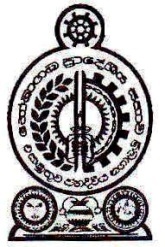 හෝමාගම ප්‍රාදේශීය සභාව2021.03.31 දින පෙ.ව.10.00ට රැස්වූ කාර්මික සේවා කාරක සභා වාර්තාවසැ.යු. :- මෙහි පහත සඳහන් නිර්දේශයන් පිළිබඳ සංශෝධන හා අනුමැතීන් 2021.04.20 වන දින මහ සභා වාර්තාවේ හි සඳහන් වන බව කාරුණිකව සලකන්නපැමිණිම :-සභාපති :-		01. ගරු ප්‍රා.ස.මන්ත්‍රී	- එච්.පී.රංජිත් නිහාල් මහතාසාමාජිකයින්  :-	02. ගරු ප්‍රා.ස.මන්ත්‍රී	- ජේ.ඒ.ප්‍රියන්ත පුෂ්පකුමාර මහතා	03. ගරු ප්‍රා.ස.මන්ත්‍රී	- ජී.කේ ටමනි ලංකා ප්‍රසාදිනී මහත්මිය	04. ගරු ප්‍රා.ස.මන්ත්‍රී 	- කොතලාවලගේ කීර්තිලතා මහත්මිය	05. ගරු ප්‍රා.ස.මන්ත්‍රී	- කත්‍රි ආරච්චිගේ රූපසේන මහතා	06. ගරු ප්‍රා.ස.මන්ත්‍රී	- කේ.ඒ චමින්ද ප්‍රියදර්ශන කුරුප්පුආරච්චි මහතා	07. ගරු ප්‍රා.ස.මන්ත්‍රී	- ටී.හර්බට් කරුණාරත්න මහතා	08. ගරු ප්‍රා.ස.මන්ත්‍රී	- නිර්මල සුඛිත් හපුආරච්චි මහතානොපැමිණිම :-	09.ගරු ප්‍රා.ස.මන්ත්‍රි	- කළුකපුගේ සමන්ත කුමාර මහතා			10.ගරු ප්‍රා.ස.මන්ත්‍රිනී	- පී.දමයන්තා බන්දුමතී ගුණවර්ධන මහත්මිය			11.ගරු ප්‍රා.ස.මන්ත්‍රිනී	- එස්.කේ.ඒ.නීලා කාන්ති මහත්මිය			12.ගරු ප්‍රා.ස.මන්ත්‍රී	- ලියනගේ කුමුදුනී රේණුකා මහත්මියනිලධාරින්:-		01.ලේකම්			- කේ.බී.ටී.කේ.ගුණතිලක මිය				02.වැඩ අධිකාරී			- ඩබ්.ඒ.පී.විජේකාන්ත මහතා			03. කළ. සේවා	නිලධාරී	- පී.ජී.ප්‍රියංගනී මිය01.	පහත සඳහන් ව්‍යාපෘති ඇස්තමේන්තු පිළිගෙන අනුමත කිරීම සඳහා ඉදිරිපත් කර තිබුණි.02.	පහත සඳහන් යෝජනා හා ඇස්තමේන්තු මුදල් පිළිගෙන සභාවේ පොදු අරමුදල් යොදවා සංවර්ධනය කිරීමට සුදුසු බවට ගරු ප්‍රාදේශීය සභා මන්ත්‍රීනි කොතලාවලගේ කීර්තිලතා මහත්මිය විසින් පහත සඳහන් ව්‍යාපෘති අනුමත කර ගැනීමට කාරක සභාව වෙත ඉල්ලීම යොමු කර තිබුණි.2:01	නියඳගල 14 පටුමඟ සංවර්ධනය සඳහා වන ඇස්තමේන්තු මුදල රු.602,000.00කි2:02	නියඳගල 08 වන පටුමඟ සඳහා වන ඇස්තමේන්තු මුදල රු.272,000.00කි2:03	නියඳගල නාමල් උයන මාර්ගයේ ඉතිරි 	කොටස සඳහා වන ඇස්තමේන්තු මුදල රු.608,000.00කි2:04	නියඳගල අංක 38 ප්‍රියන්ත මහතාගේ නිවස අසළ මාර්ගය සණස අසළ මාර්ගයේ ඉතිරි කොටස සඳහා වන ඇස්තමේන්තු මුදල රු.375,000.00කි2:05	නියඳගල ආසිරි සර්විස් සෙන්ටර් ඉදිරිපිට මාර්ගය සඳහා වන ඇස්තමේන්තු මුදල රු.338,000.00කි2:06	නියඳගල මේරිනෝනා මාවතේ අතුරු මාර්ගය සඳහා 87/6 නිවස අසල මාර්ගය සංවර්ධනය සඳහා වන ඇස්තමේන්තු මුදල රු.245,000.00කි2:07	නියඳගල පුරාණ විහාර ස්ථානය අසළ පියදාස මහතාගේ නිවස අසළ මාර්ගය සංවර්ධනය සඳහා වන ඇස්තමේන්තු මුදල රු.270,000.00කි2:08	බ්‍රාහ්මණගම සම්පත් මාවතේ ඉතිරි කොටස සංවර්ධනය සඳහා වන ඇස්තමේන්තුව රු.632,000.00කිඒ පිළිබඳව සලකා බලන ලද කාරක සභාව විසින් ඉහත සඳහන් යෝජනා හා ඇස්තමේන්තු පිළිගෙන සභා අරමුදල් යොදවා සංවර්ධනය කිරීම සුදුසු යැයි අනුමත කරන ලදී.2021.03.31 දින ,						එච්.පී රංජිත් නිහාල් මහතා හෝමාගම ප්‍රාදේශීය සභා කාර්යාලයේ දී 			ගරු ප්‍රා.සභා මන්ත්‍රී,								කාර්මික සේවා කාරක සභාවඅනු අංකයව්‍යාපෘතියප්‍රතිපාදන ස්වභාවයමුදල1:01අතුරුගිරිය පාර ටයර් කඩය අසළ කාණු පද්ධතිය ඉඳිකිරීම සභා928000.001:02හෝමාගම ප්‍රාදේශීය සභා කාර්යාල පරිශ්‍රයේ කිරි අලෙවි කිරීමේ මධ්‍යස්ථානයක් ඉඳිකිරීම - ඉතිරි කොටසසභා95,000.001:03බ්‍රාහ්මණගම පුඤ්ඤසෝම මාවතේ ඉතිරි කොටස (අංක 90 නිවස අසල) සංවර්ධනය සභා1,825,000.001:04දහම් මාවත අතුරු මාර්ගය සංවර්ධනය කිරීමසභා1,447,000.001:05හයිලෙවල් පාරේ භාවනා මධ්‍යස්ථානය අසළ හා නඩුහේන මාර්ගයේ ඉදිරිපිට මාර්ගය සංවර්ධනය කිරීමසභා815,000.001:06මීගස්මුල්ල අතුරු මාර්ගය සංවර්ධනය කිරීමසභා845,000.001:07පිටිපන දකුණ ගුණවර්ධන මාවත අවසාන කොටස සංවර්ධනය කිරීමසභා1,445,000.001:08129 මොරගහහේන බස් මාර්ගයේ දෙල්ගහකන්ද 491/13 නිවස අසලින් ඇති මාර්ගය සංවර්ධනය කිරීමසභා608,000.001:09පිටිපන උතුර ප්‍රීතිකා මාවත 514 නිවස අසළ මාර්ගය සංවර්ධනය කිරීමසභා1,030,000.001:10කිරිබේරියකැලේ එස්.ඩබ්.නිමල් මහතාගේ නිවස අසළ මාර්ගය සංවර්ධනය කිරීමසභා345,000.001:11පිටිපන දකුණ සුවපුබුදුගම 491/16 නිවස යාබද මාර්ගය සංවර්ධනය කිරීමසභා670,000.001:12ඕවිටිගම දාම්පේ පාරේ පළමු පටුමඟ සංවර්ධනය කිරීමසභා602,000.001:13බ්‍රාහ්මණගම ජයගත් මාවත හා අතුරු මාර්ගය සංවර්ධනය කිරීම - අදියර 03සභා 1,535,000.001:14ඕවිටිගම උඩගෙවත්ත පෙරේරා පටුමඟ සංවර්ධනය කිරීමසභා 458,000.001:15ඕවිටිගම කළුවලදෙණිය ඥානරත්න මහතාගේ නිවස අසලින් දිවෙන කළුවලදෙණිය මාර්ගයේ සංවර්ධනය නොවු ඉතිරි කොළවර කොටස සංවර්ධනය කිරීමසභා495,000.001:16මුතුහේනවත්ත පරණ ඉන්ධනහල අසල මාර්ගය කෙළවර කොටස සංවර්ධනය කිරීමසභා195,000.001:17මීගොඩ ධර්මරාජ විද්‍යාලීය ක්‍රිඩා පිටිය අසලින් ඇති මාර්ගය සංවර්ධනය කිරීමසභා625,000.00අංක 1:01 සිට අංක 1:17 දක්වා වූ ඇස්තමේන්තු පිළිගැනීම සුදුසු යැයි අනුමත කරන ලදී.අංක 1:01 සිට අංක 1:17 දක්වා වූ ඇස්තමේන්තු පිළිගැනීම සුදුසු යැයි අනුමත කරන ලදී.අංක 1:01 සිට අංක 1:17 දක්වා වූ ඇස්තමේන්තු පිළිගැනීම සුදුසු යැයි අනුමත කරන ලදී.අංක 1:01 සිට අංක 1:17 දක්වා වූ ඇස්තමේන්තු පිළිගැනීම සුදුසු යැයි අනුමත කරන ලදී.